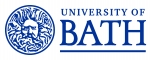 Job DescriptionPerson SpecificationJob titleLecturer (Human Microbiomics)Department/SchoolLife Sciences Job familyEducation and ResearchGrade8Reporting toHead of Department/Group Responsible forAny research staff/students appointed to grants heldLocationUniversity of Bath premises Background and contextThe Department of Life Sciences at the University of Bath was established in August 2022 through merger of the Departments of Biology & Biochemistry and Pharmacy & Pharmacology.  It is home to over 100 academic staff with expertise in a variety of disciplines including bioinformatics, cell and developmental biology, evolution, epidemiology, genetics, microbiology, medicinal chemistry, pharmacology, pharmaceutics and structural biology. Many of the academic staff are also members of the Milner Centre for Evolution (https://www.bath.ac.uk/research-centres/milner-centre-for-evolution/), a particular strength of which is microbial evolution.  An emerging theme within the department is the microbiome, with current research projects addressing different aspects of the gut, skin, plant and soil microbiota. We now seek to grow this microbiome focus across all the research domains of the department, building on the foundations of the current projects whilst drawing on the established strengths in microbial evolution within the Milner Centre as well as in model organism and organoid-based disease modelling more broadly across the department.   To this end, we are recruiting up to seven research-active academics at Professorial, Associate/Assistant Professorial (senior lecturer/lecturer) and Prize Fellow levels.   The Lecturer (Assistant Professor) will have an active, competitive research programme and a proven track record of innovation and high impact publication in any aspect of human microbiomics, including but not restricted to: • the microbiome-gut-brain axis • the gut microbiota-muscle axis • the skin microbiota • microbial metabolism, community dynamics or host interaction The department is located on the main University campus, in close proximity to the Departments of Chemistry, Chemical Engineering, Computer Science, Mathematics and Physics. There is a strong interdisciplinary and collaborative culture across departments, fostered by a number of research centres including those for Therapeutic Innovation (CTI), Mathematical Biology (CMB) and Bioengineering and Biomedical Technologies (CBio).  The department boasts a suite of environmentally controlled culture rooms as well as greenhouses, a zebrafish aquarium, Drosophila laboratory, a GridION and PromethION 2 Solo nanopore sequencing facility and a range of dedicated microscopes including confocal, 2-photon, light-sheet and TIRF. Researchers within the department also have access to the university’s central imaging and mass spectrometry facilities as well as the GW4 Cryo-EM facility located at nearby Bristol University (https://www.bristol.ac.uk/gw4-electron-cryo-microscopy/equipment/). The Department of Life Sciences is committed to supporting excellence in research and teaching and offers both undergraduate and postgraduate programmes in Biosciences and Biomedical sciences including Pharmacy and Pharmacology.  Job purposeTo conduct research with a high potential for national/international impact and profile; undertake teaching at undergraduate and postgraduate level; supervise postgraduate research students, and undertake management and administrative duties commensurate with the role.Main duties and responsibilities Main duties and responsibilities The job duties and responsibilities listed below are intended to describe the general nature of the role.  The duties and responsibilities, and the balance between the elements in the role, may change or vary over time depending on the specific needs at a specific point in time, or due to changing needs in the department/group.  Jobholders should note that there may not be an immediate requirement to carry out all the activities listed below.The job duties and responsibilities listed below are intended to describe the general nature of the role.  The duties and responsibilities, and the balance between the elements in the role, may change or vary over time depending on the specific needs at a specific point in time, or due to changing needs in the department/group.  Jobholders should note that there may not be an immediate requirement to carry out all the activities listed below.1ResearchaEstablish own area of independent research as appropriate to the work of the Department/School, ensuring a commitment to the highest standards of ethics and integrity in research. bParticipate in collaborative research projects as appropriate to the discipline.cIdentify sources of funding and secure funding for own research programme.dWrite papers and submit for publication in leading research journals and/or leading national/international conference proceedings or other outputs as appropriate to the discipline.fPresent research at national and/or international conferences and/ or at other appropriate events.gSupervise doctoral research students as required.hEngage effectively in non-academic impact of research, including substantial knowledge or technology exchange and/or public engagement activities, involving a range of partnerships with external organisations.2Teaching aDesign, plan and implement effective and inclusive teaching and supporting learning activities.bTeach across a range of modules/units or within a subject area using appropriate teaching, learning support and assessment methods and technologies.cAssess the work and progress of students and provide them with constructive feedback.dSeek ways of improving performance by reflecting on teaching design and delivery and obtaining and analysing feedback.eDevelop ideas for improving the learning environment, teaching and/or assessment and feedback methods.fEngage in professional development in relation to teaching, learning and assessment, including the use of an evidence-informed approach, which utilises the outcomes of research and scholarship, to enhance practice.gContribute to outreach and/or Widening Participation activity within the Department, Faculty/School or University.hAct as a Personal Tutor to students in each year group3Management and administrationaUndertake internal roles of responsibility e.g. contribute to committees and working parties, act as Admissions Tutor.bAdvise and support colleagues with less experience and advise on academic and personal development.cParticipate in internal initiatives/events to the benefit of the University e.g. open days, outreach activities, student placements.dAct as supervisor for the work of others, for example, research teams or projects or as PhD supervisor.Special conditions All appointments to Lecturer posts are subject to three years’ probation and successful completion of the 'The Pathway to HEA Fellowship for Probationers’ (PHEAF).  Individuals may be granted exemption from the PHEAF and/or probation at the University’s discretion. CriteriaEssentialDesirableQualificationsPhD or equivalent in relevant disciplineUG degree in relevant discipline or equivalent qualification/experienceMembership of professional body (Royal Society of Biology)Higher education teaching qualification or professional recognition (e.g. PGCert, FHEA or equivalent)√√√√Experience/KnowledgeSubstantial experience in relevant research fieldAn emerging track record in research in relevant subject commensurate with stage of careerDemonstrates depth and breadth of understanding of subject matters at a complex conceptual levelExperience of teaching at UG/PG level√√√√SkillsExcellent written and verbal communication skills including presentation skillsExcellent interpersonal skills, communication style and team workingA creative research vision for development, implementation and delivery of successful research projectsAbility to supervise PhD studentsExcellent organisational and administrative skillsAbility to form positive working relationships within the University, community, business and other partners√√√√√√AttributesCommitment to excellence in research and teaching and to providing the highest quality experience for studentsCommitment to working within professional and ethical codes of conduct√√